О внесении изменений и дополнений в План мероприятий по противодействию коррупции на 2021-2023 годы в сельском поселении Максимовский сельсовет  муниципального района Янаульский район  Республики БашкортостанВ соответствии с Федеральным законом от 06.10.2003 № 131-ФЗ «Об общих принципах организации местного самоуправления в Российской Федерации», Указом Президента Российской Федерации от 16.08.2021 №478 «О Национальном плане противодействия коррупции на 2021-2024 годы», в целях дальнейшего развития системы противодействия коррупции в сельском поселении Максимовский сельсовет муниципального района Янаульский район Республики Башкортостан Администрация сельского поселения Максимовский сельсовет муниципального района Янаульский район  постановляет:1. Внести дополнения в план мероприятий по противодействию коррупции на 2021 - 2023 годы в сельском поселении Максимовский сельсовет муниципального района Янаульский район Республики Башкортостан, утвержденный постановлением Администрации сельского поселения Максимовский сельсовет муниципального района Янаульский район Республики Башкортостан от 21.06.2021  № 16, согласно приложению.  2. Обнародовать данное постановление на информационном стенде Администрации сельского поселения Максимовский сельсовет муниципального района Янаульский район Республики Башкортостан, по адресу: 452817, РБ, Янаульский район, с. Максимово, ул. Молодежная, д.2 и разместить на  сайте  сельского поселения Максимовский сельсовет муниципального района Янаульский район Республики Башкортостан по адресу: http:sp-maksimovo.ru.3. Контроль за исполнением настоящего постановления оставляю за собой.Глава сельского поселения                                                                                     А.А.ХузинПриложениек постановлению Администрациисельского поселения Максимовский сельсовет муниципального района Янаульский районРеспублики Башкортостанот «23» сентября 2021 года № 28Изменения и дополнения, вносимые в планмероприятий по противодействию коррупции на 2021-2023 годыв сельском поселении Максимовский сельсовет муниципального района Янаульский район Республики Башкортостан1. Дополнить план мероприятий по противодействию коррупции следующими пунктами:БАШ?ОРТОСТАН РЕСПУБЛИКА№ЫЯ*АУЫЛ  РАЙОНЫМУНИЦИПАЛЬ РАЙОНЫНЫ* Максимово АУЫЛСОВЕТЫ АУЫЛ БИЛ»М»№Е  ХАКИМИ»ТЕ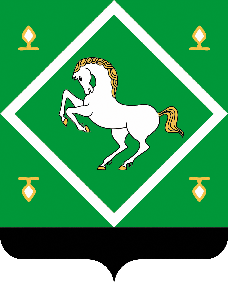 Администрация сельского поселения МАКСИМОВСКИЙ СЕЛЬСОВЕТМУНИЦИПАЛЬНОГО районаЯНАУЛЬСКИЙ РАЙОН РЕСПУБЛИКИ   БАШКОРТОСТАН                        KАРАР                        KАРАР                        KАРАР                        KАРАР                ПОСТАНОВЛЕНИЕ                ПОСТАНОВЛЕНИЕ                ПОСТАНОВЛЕНИЕ                ПОСТАНОВЛЕНИЕ« 23 »сентябрь2021 й.         №  28         №  28« 23 »сентября2021 г.33.Проведение мониторинга участия лиц, замещающих муниципальные должности, должности муниципальной службы сельского поселения Максимовский сельсовет муниципального района Янаульский район, в управлении коммерческими и некоммерческими организациями.Администрация сельского поселения Максимовский сельсовет муниципального района Янаульский районСовет сельского поселения Максимовский сельсовет муниципального района Янаульский районРаз в полугодие34.Обеспечение участия лиц, впервые поступивших на муниципальную службу и замещающих должности, связанные с соблюдением антикоррупционных стандартов, в мероприятиях по профессиональному развитию в области противодействия коррупции.Администрация сельского поселения Максимовский сельсовет муниципального района Янаульский районНе позднее одного года со дня поступления на службу35.Обеспечение участия муниципальных служащих, работников, в должностные обязанности которых входит участие в проведении закупок товаров, работ, услуг для обеспечения муниципальных нужд, в мероприятиях по профессиональному развитию в области противодействия коррупции, в том числе их обучение по дополнительным программам в области противодействия коррупции.  Администрация сельского поселения Максимовский сельсовет муниципального района Янаульский районСовет сельского поселения Максимовский сельсовет муниципального района Янаульский район По мере необходимости